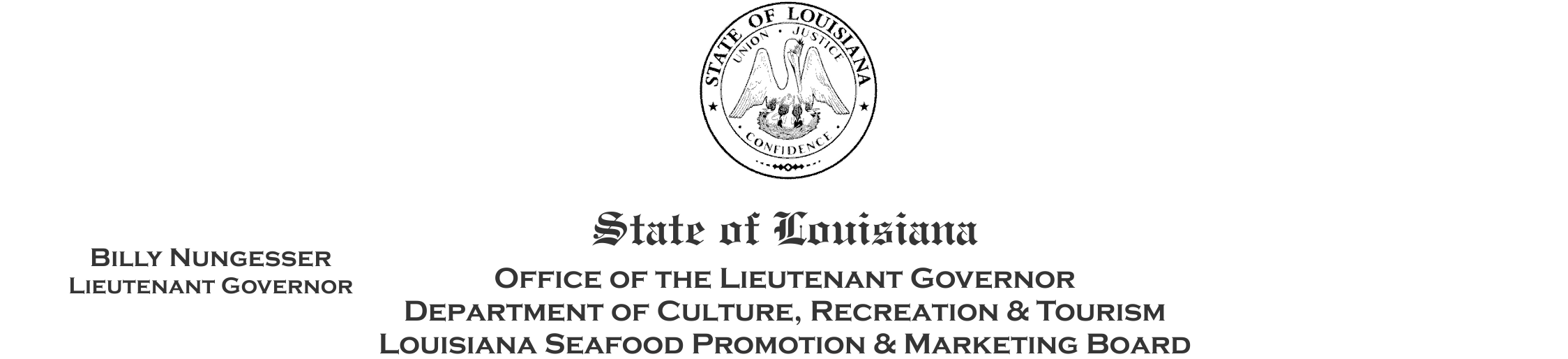 Louisiana Seafood Promotion and Marketing Board Regular Meeting Agenda February 10, 2023, 12:00 noonDrago’s Restaurant3232 N. Arnoult Rd. Metairie, LA 70002  Call to Order  Pledge of Allegiance  Roll call and Introduction of Guests  Adoption of the Meeting Minutes from the November 16, 2022 meeting  Adoption of the Agenda for February 10, 2023 meeting  Old BusinessElection for FY 22-23 ChairmanBudget ReviewDiversion ghost site, for your review – Login here: http://louisianaseafoodstg.prod.acquia-sites.com/ .UN: seafoodPW: diversionNew Business  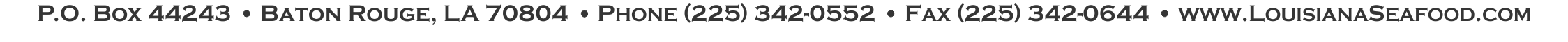 Update on LASCO in Lake Charles & SweepstakesGeneral Fund increase requestDetails for draft letter to ISSC in support of 16 hour harvesting timeUpcoming Events  Current Commitments & Sponsorship ApplicationLove the Boot Week – April 17 – 23, 2023Seafood/Tourism Legislative Reception – May 4, 2023 5:30pm Capitol Park MuseumAmerican Culinary Federation coming to New Orleans July 17-19, 2023Public Comment  Setting the next Board Meeting  Adjourn  